|  1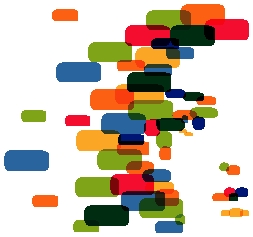 Együttműködési Megállapodás (EM)Próbaverzió a teszteléshez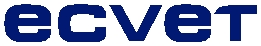 Az EM száma: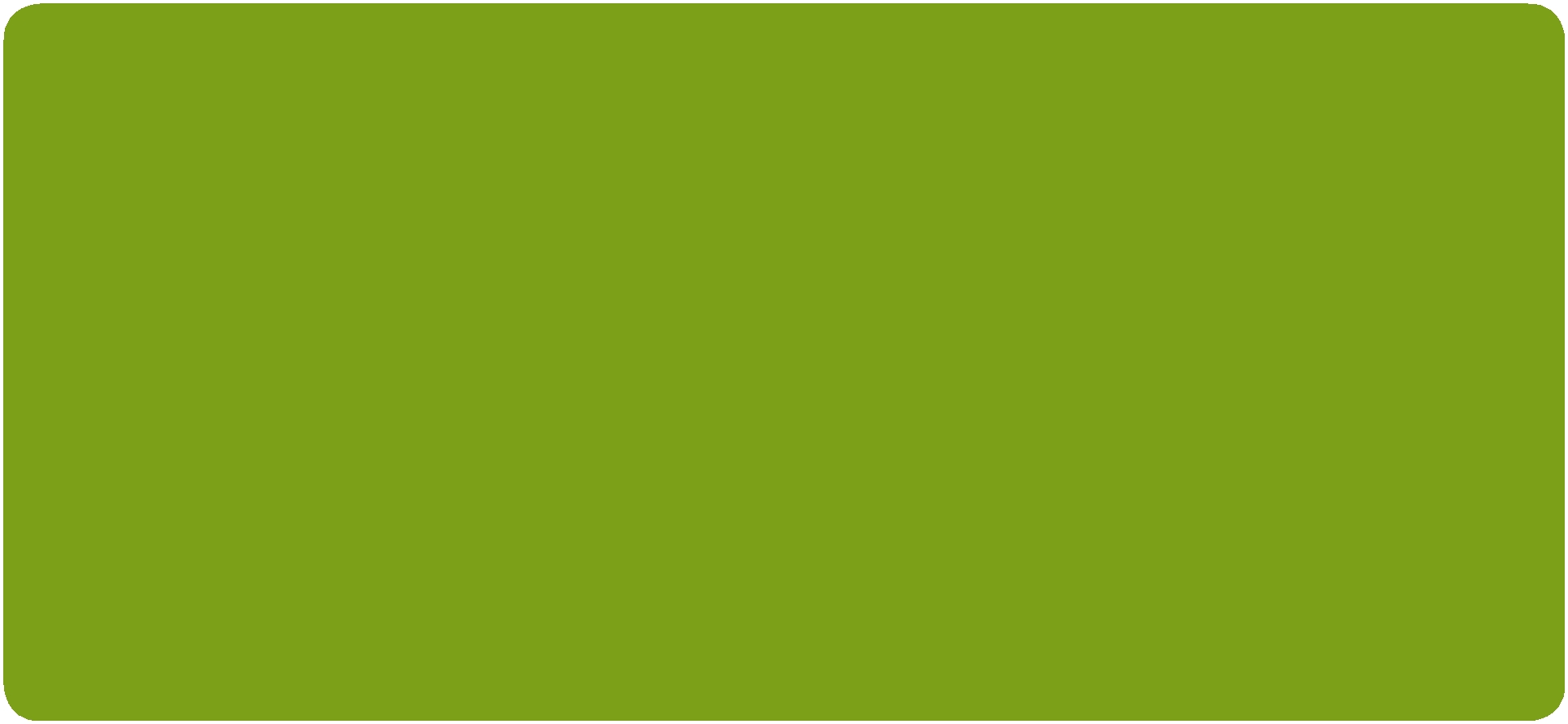 Magyarázat:Az Együttműködési megállapodás (Memorandum of Understanding) egy olyan írásbeli megegyezés, amely a megszerzett tudás egyik országból másikba vitelének kereteit teremti meg a kompetens intézmények között. A résztvevő intézmények státuszának és eljárásainak kölcsönös elfogadásával formalizálja az ECVET partnerséget. Ezzel együtt létrehozza a partnerség együttműködésre vonatkozó eljárásait is.Az Együttműködési megállapodást több ország/rendszer kompetens intézményeinek hálózata hozhatja létre, de kétoldalú megegyezés is születhet. Ez a partnerség szükségleteitől és törekvéseitől függ. Bár az Együttműködési megállapodás létrehozását szervezett mobilitási esetekben ajánlják, amennyiben az érintett intézmények már bizalommal vannak egymás eljárásait illetően, és kompetensek a megszerzett tudás elismerésében más intézmények bevonása nélkül, akkor elindíthatják a csereprogramokat közvetlenül csak a Tanulási megállapodás használatával.Az Együttműködési megállapodás létrehozásáról szóló további információért és segítségért forduljon az ECVET Felhasználói Útmutatóhoz: Az ECVET alkalmazása a földrajzi mobilitás vonatkozásában (2012) - ECVET Felhasználói Útmutató II. rész – javított változat – amely magában foglalja ’a minőségbiztosítás fő pontjai’ alfejezetet- [Link].1 Az Együttműködési megállapodás céljaiAz Együttműködési megállapodás a kompetens intézmények közötti együttműködés kereteit adja meg. Célja, hogy kölcsönös bizalom alakuljon ki a partnerek között. Az Együttműködési megállapodás kifejezetten kimondja, hogy a partner szervezetek kölcsönösen elfogadják a megadott kritériumokat és eljárásokat a tudás, készségek és kompetenciák minőségbiztosításához, értékeléséhez, érvényesítéséhez és elismeréséhez a megszerzett tudás átvitelének céljából.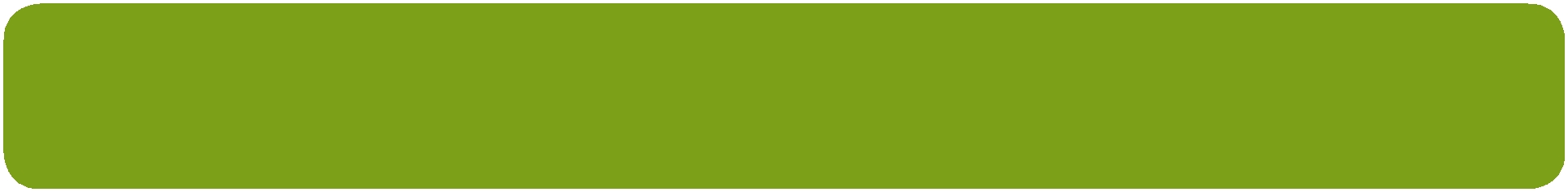 Magyarázat:Amennyiben a partnerek a kifejezetten saját partnerségükre jellemző további célokat határoznak meg, ezeket a célokat szintén az az Együttműködési megállapodásban érdemes rögzíteni.Vannak-e egyéb közösen meghatározott célok? (kérjük, válassza ki a megfelelőt!)Nem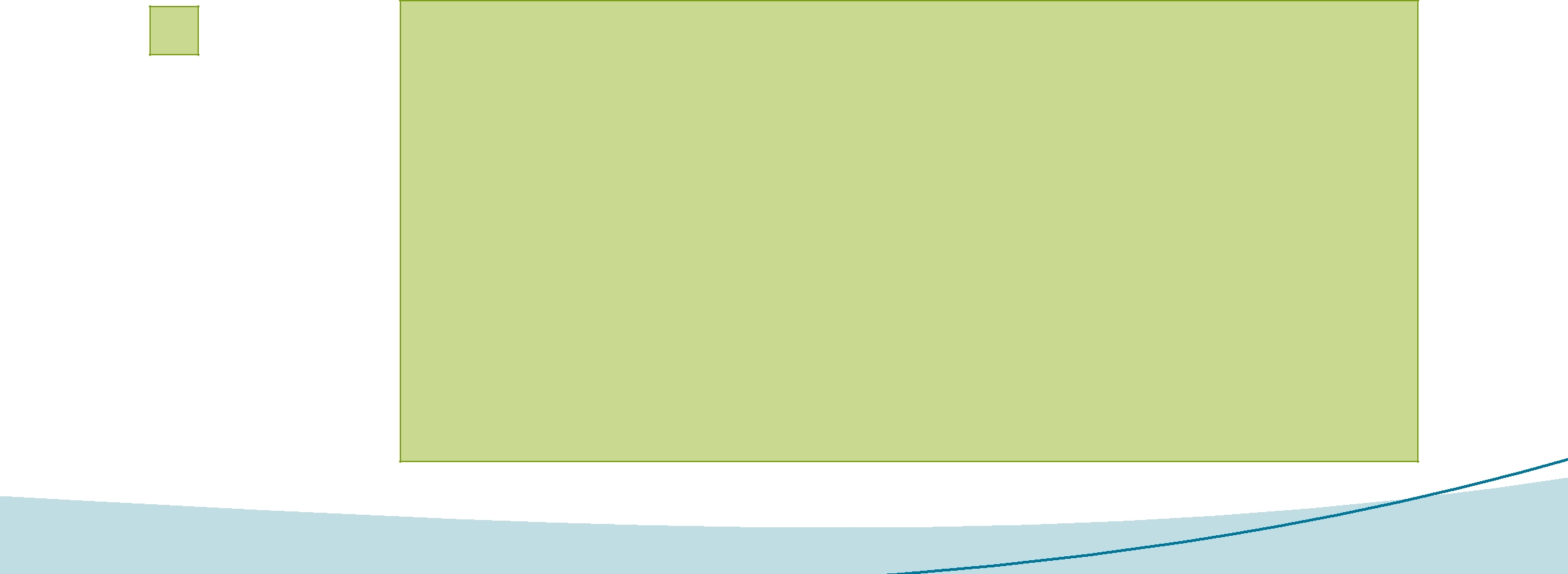 Igen - ezek a követ-kezők:|  22 Az Együttműködési megállapodást aláíró intézmények adatai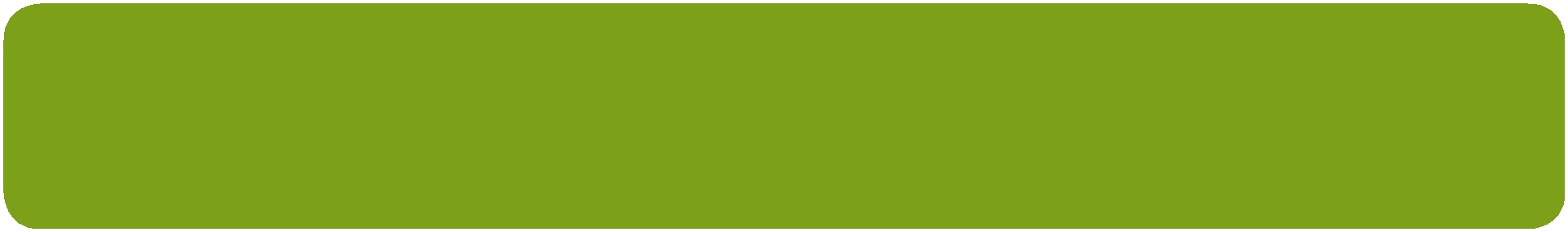 Magyarázat:A partnerek tájékoztatást adnak az Együttműködési megállapodást aláíró szervezetekről, és leírják miben kompetensek a saját rendszereiket tekintve. A megállapodás tartalmazza valamennyi érintett intézmény releváns kapcsolattartási információit, funkcióját és szerepét (ha szükséges, további mezők hozzáadhatók!).[A] országIntézményFunkcióCím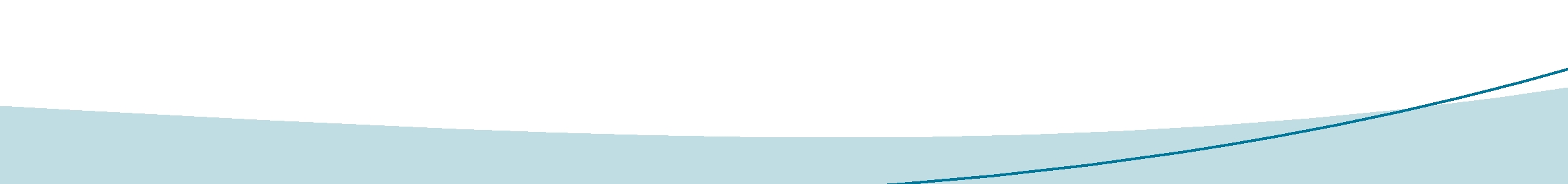 |  3Az Együttműködési megállapodás keretében működő szervezetek (amennyiben alkalmazható) 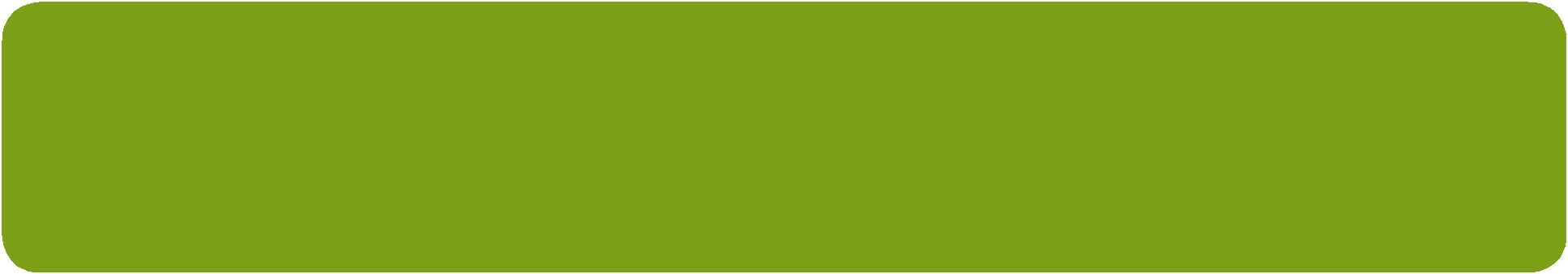 Magyarázat:Mivel az Együttműködési megállapodások szélesebb kontextust jelentenek (mint például ágazati szervezetek, kamarák, regionális és nemzeti hatóságok által létrehozott megállapodások), itt felsorolhatók azok az intézmények (szakképzési szolgáltatók, cégek, stb.), akik a megállapodás keretében működőképesek. A lista tartalmazhatja az intézmények, szervezetek nevét, vagy utalhat a szakképző intézmény típusára. A listát csatolni lehet a mellékletekben.4 Információ az Együttműködési megállapodásban megjelölt szakképesítés(ek)ről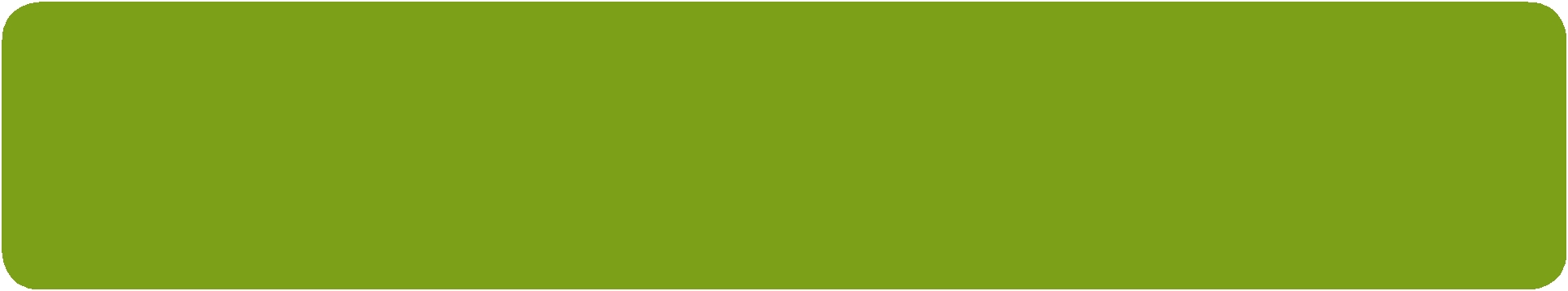 Magyarázat:A küldő és fogadó ország szakképesítéseihez kapcsolódó megfelelő és átlátható tájékoztatás (ez vonatkozhat szakképesítés- csoportokra is) szolgál a kölcsönös bizalom alapjául. A releváns információcsere általában már az Együttműködési megállapodás elkészítése előtt megtörténik. Az Együttműködési megállapodás maga is tartalmaz alapvető információkat (mint például az Europass bizonyítvány-kiegészítő) – általában mellékletben csatolva.Szakképesítés [A] országban:A szakképesítés neveEKKR szint/NKKR szint (amennyiben alkalmazható)A tanulási eredmények tanegységei a mobilitási időszakra vonatkozóan (utaljon a mellékletben való csatolásra, amennyiben szükséges)Csatolt mellékletek – kérjük, válassza ki a megfelelőt!a szakképesítéshez kapcsolódó tanulási eredmények részletes leírására szolgáló dokumentumEuropass bizonyítvány-kiegészítőa tanulási eredmények tanegységeinek leírása a mobilitási időszakra vonatkozóanEgyéb|  4Szakképesítés [B] országban:A szakképesítés neveEKKR szint/NKKR szint (amennyiben alkalmazható)A tanulási eredmények tanegységei a mobilitási időszakra vonatkozóan (utaljon a mellékletben való csatolásra, amennyiben szükséges)Csatolt mellékletek – kérjük, válassza ki a megfelelőt!a szakképesítéshez kapcsolódó tanulási eredmények részletes leírására szolgáló dokumentumEuropass bizonyítvány-kiegészítőa tanulási eredmények tanegységeinek leírása a mobilitási időszakra vonatkozóan5 Kompetens intézmények az ECVET technikai megvalósítását illetőenMagyarázat:A partnerek azonosítják a kompetens intézmények funkcióját és felelősségi körét a saját mobilitási tevékenységük technikai megvalósításával összefüggésben. A kompetens intézményekhez kapcsolódó további információért forduljon Az ECVET alkalmazása a földrajzi mobilitás vonatkozásában (2012) c. dokumentum ’A’ mellékletéhez: - ECVET Felhasználói Útmutató II. rész – javított változat – amely magában foglalja ’a minőségbiztosítás fő pontjai’ alfejezetet is!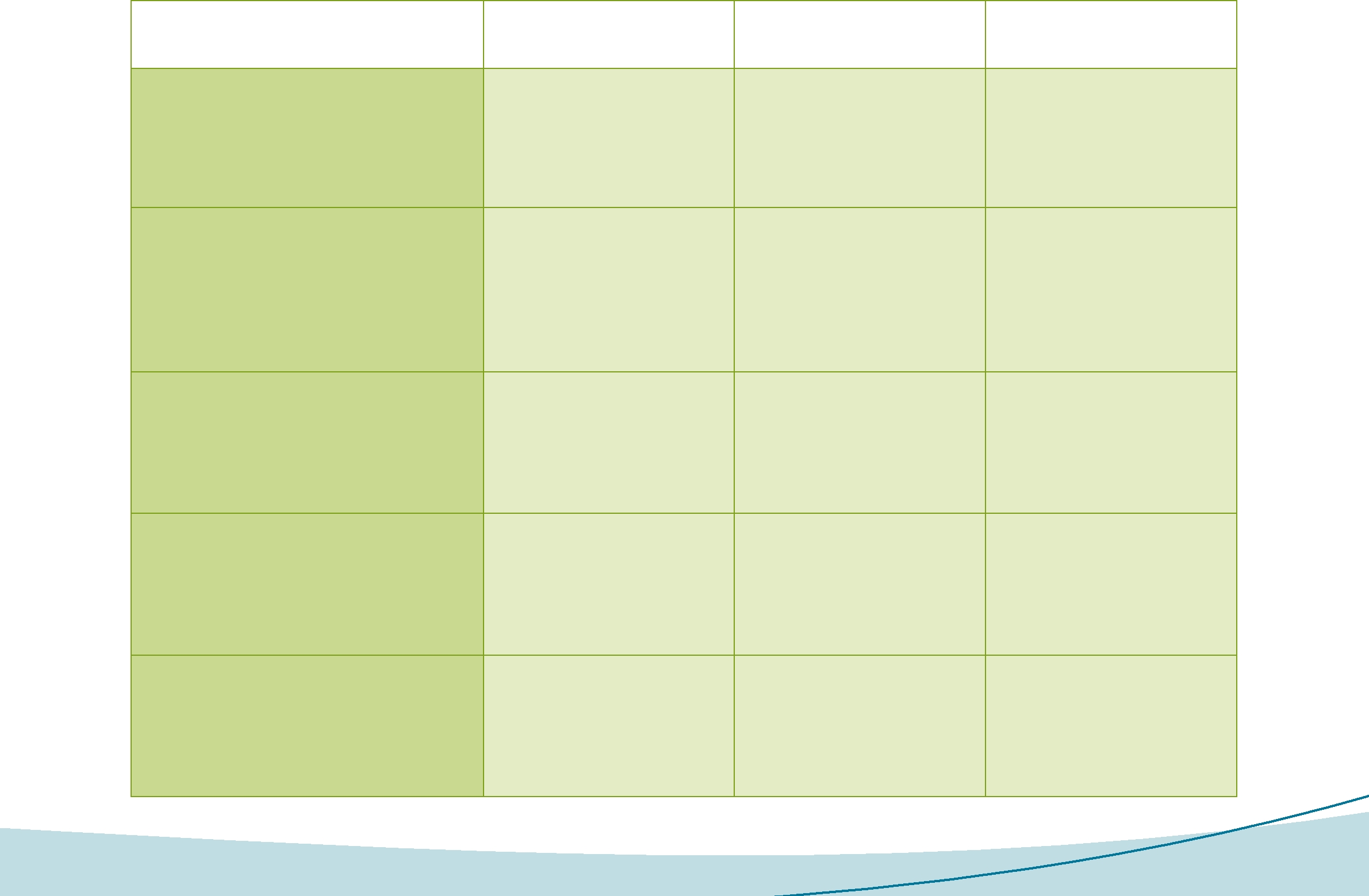 Azon tanulási eredmények tanegységeinekmeghatározása, amelyek alkalmasak a mobilitásraAz oktatási és képzési program megvaló-sítása/tanulási tevékenységek kidolgozásaazon tanulási eredmények tanegységeihez, amelyek a mobilitás részét képezikA tanuló értékelése, elérte- e az elvárt tanulási eredménytA tanuló elsajátított tudásának az érvényesítése és elismerése a hazatérés utánEgyéb (amennyiben szükséges):|  56 Értékelés, dokumentáció, érvényesítés és elismerés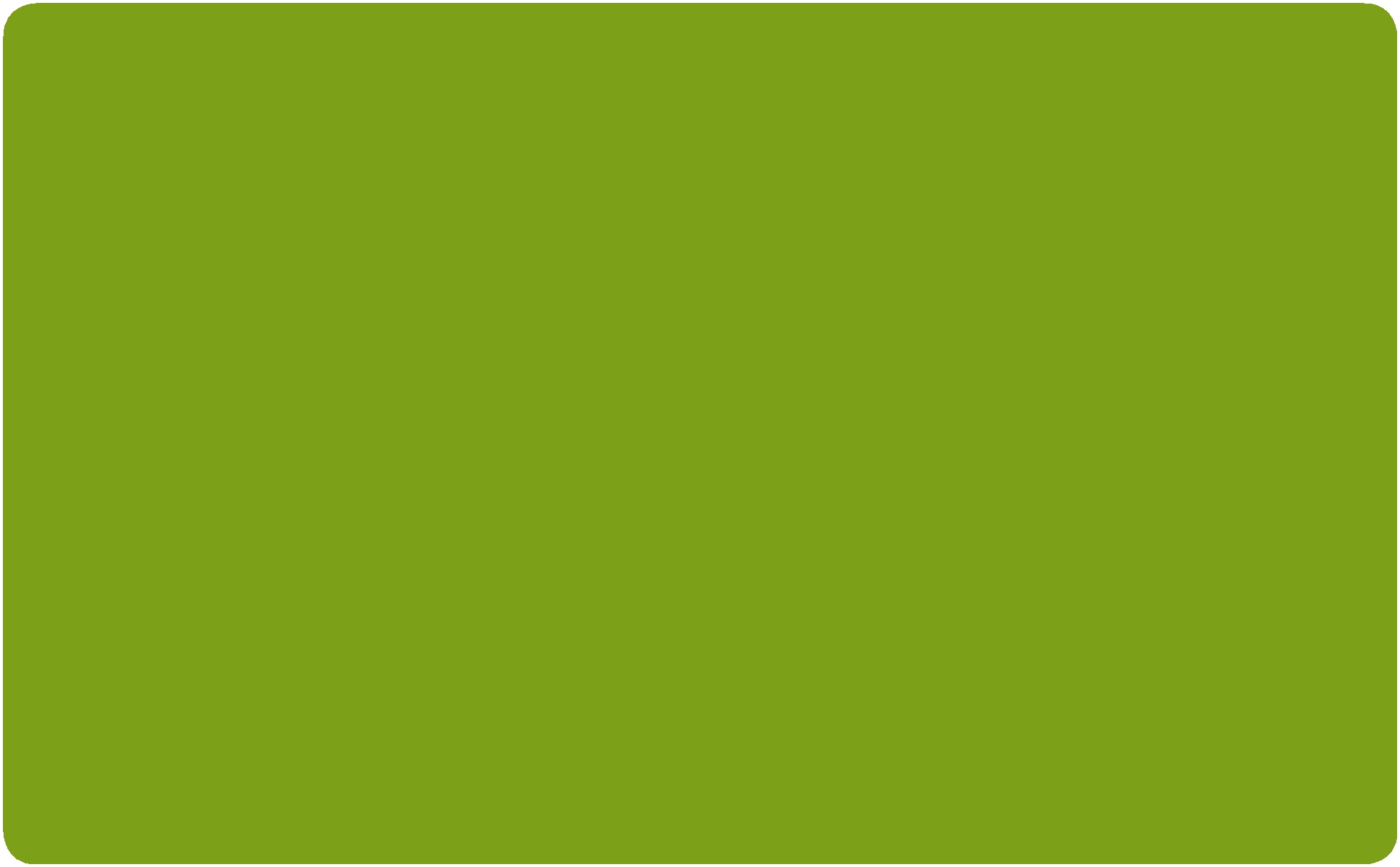 Magyarázat:Az Együttműködési megállapodás megmagyarázhatja az értékelési, dokumentációs, érvényesítési és elismerési eljárásokat és a hozzájuk tartozó felelősségi köröket:•	a fogadó intézmény értékelési folyamatai és módszerei;•	a fogadó intézmény dokumentációs formái (mint például a tanuló előremeneteli dokumentációja, amelyet a Tanulási megállapodáshoz lehet mellékelni, az Europass Mobilitási Igazolvány, vagy egyéb, a küldő intézmény által meghatározott adatlapok); amennyiben a tanuló érdemjegyet kap az adott tanulási eredményre, hasznos lehet tisztázni, hogy ez a folyamat hogyan zajlik (a folyamat mögötti rendszer leírása);•	érvényesítés: milyen módon teszi lehetővé a küldő intézmény, a külföldön szerzett tanulási eredmények hazai érvényesítését; •	elismerés: milyen módon ismeri el hivatalosan a küldő intézmény, hogy a tanulási eredményeket elérte a tanuló és ezek érvényesítésre kerültek ( mint például igazolás, bizonyítvány, stb. kibocsátásával).Részletesebb információ erről a Tanulási megállapodásban található.A kompetens intézményekhez kapcsolódó további információért forduljon Az ECVET alkalmazása a földrajzi mobilitás vonatkozásában (2012) c. dokumentum ’A’ mellékletéhez: - ECVET Felhasználói Útmutató II. rész – javított változat – amely magában foglalja ’a minőségbiztosítás fő pontjai’ alfejezetet is!A szakképesítés tanegysége(i) a küldő országban [A]ÉrtékelésDokumentációÉrvényesítésElismerés|  6A szakképesítés tanegysége(i) a fogadó országban[B]:ÉrtékelésDokumentációÉrvényesítésElismerés7 Az Együttműködési megállapodásra vonatkozó érvényességi idő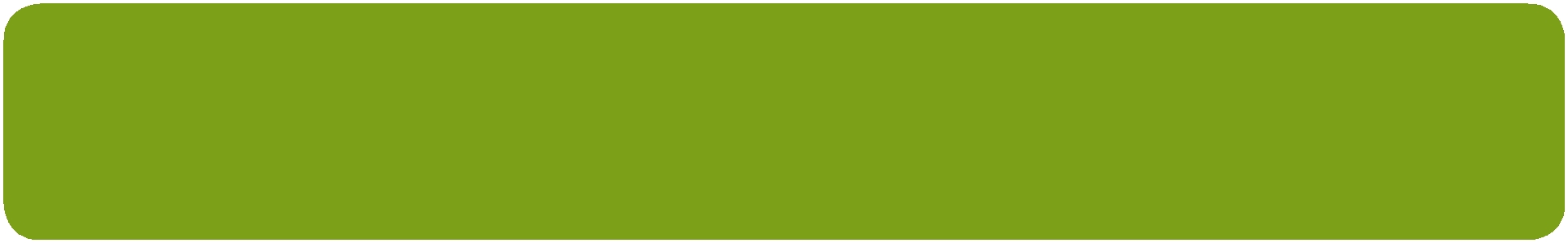 Magyarázat:A partnerek meghatározzák az Együttműködési megállapodás érvényességének időtartamát. Egyes esetekben elég, ha az érvényesség néhány év, más esetekben, hosszabb érvényességi idő lesz a megfelelő. Elvben több évre javasolt az érvényességi idő meghatározása.Az Együttműködési megállapodás érvényességének határideje:|  78 Kiértékelési és felülvizsgálati folyamatok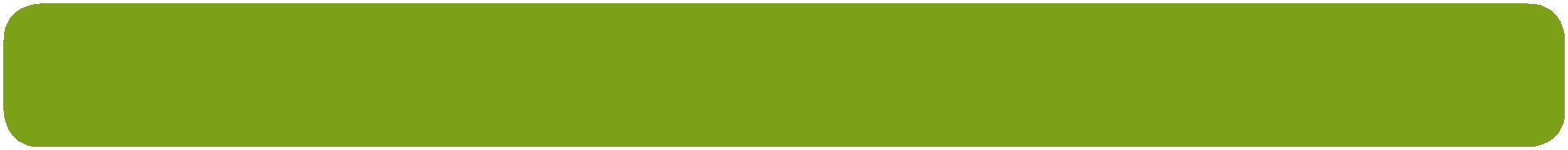 Magyarázat:A partnerek meghatározzák az együttműködés kiértékelésének dátumát és folyamatát a jövőbeni fejlődés érdekébenAz együttműködés kiértékelése és felülvizsgálata [dátum](n/h/é) [folyamat leírás]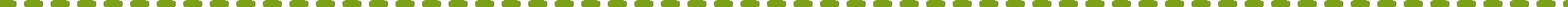 AláírásokKüldő intézmény [A országban]	Fogadó intézmény [B országban]Név, funkció	Név, funkcióHely, dátum (n/h/é):	Hely, dátum (n/h/é):Egyéb témakörökMagyarázat:Az érintett partnerek számára az Együttműködési megállapodásban lehetőség van egyéb releváns témák megjelenítésére.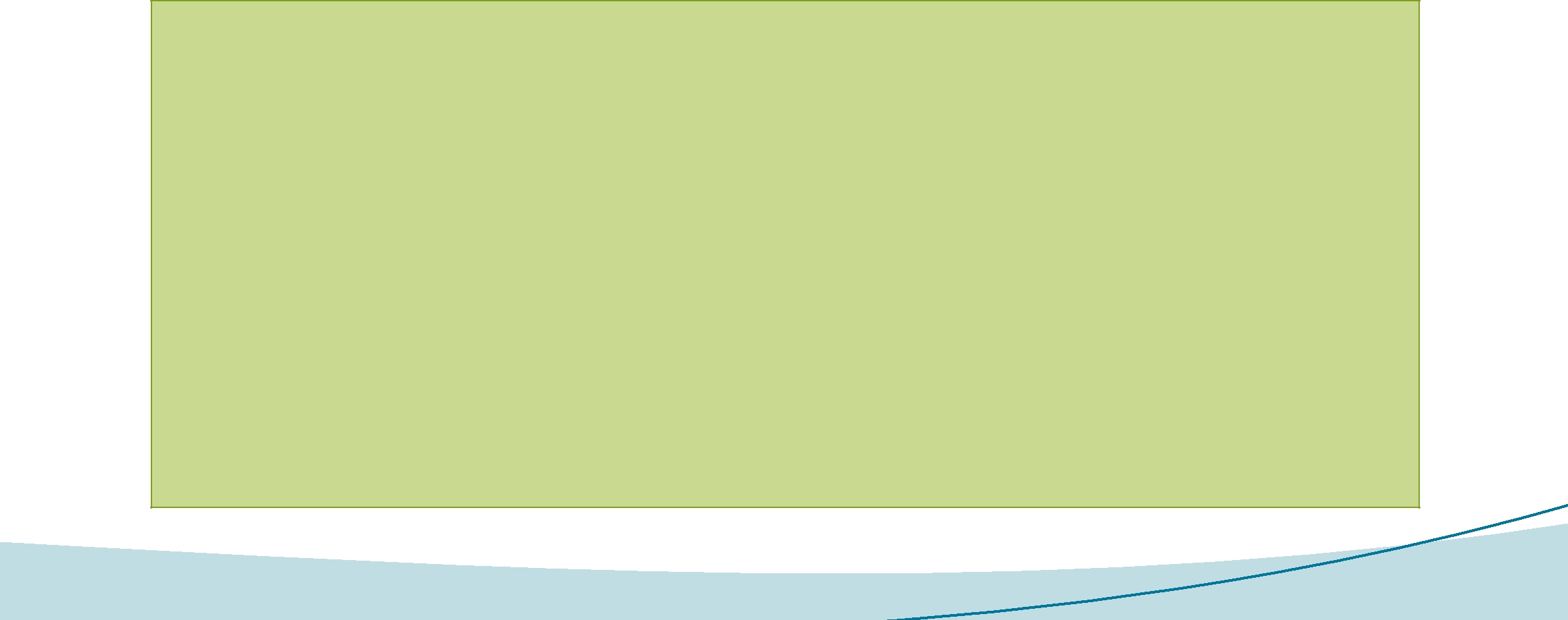 |  8Mellékletek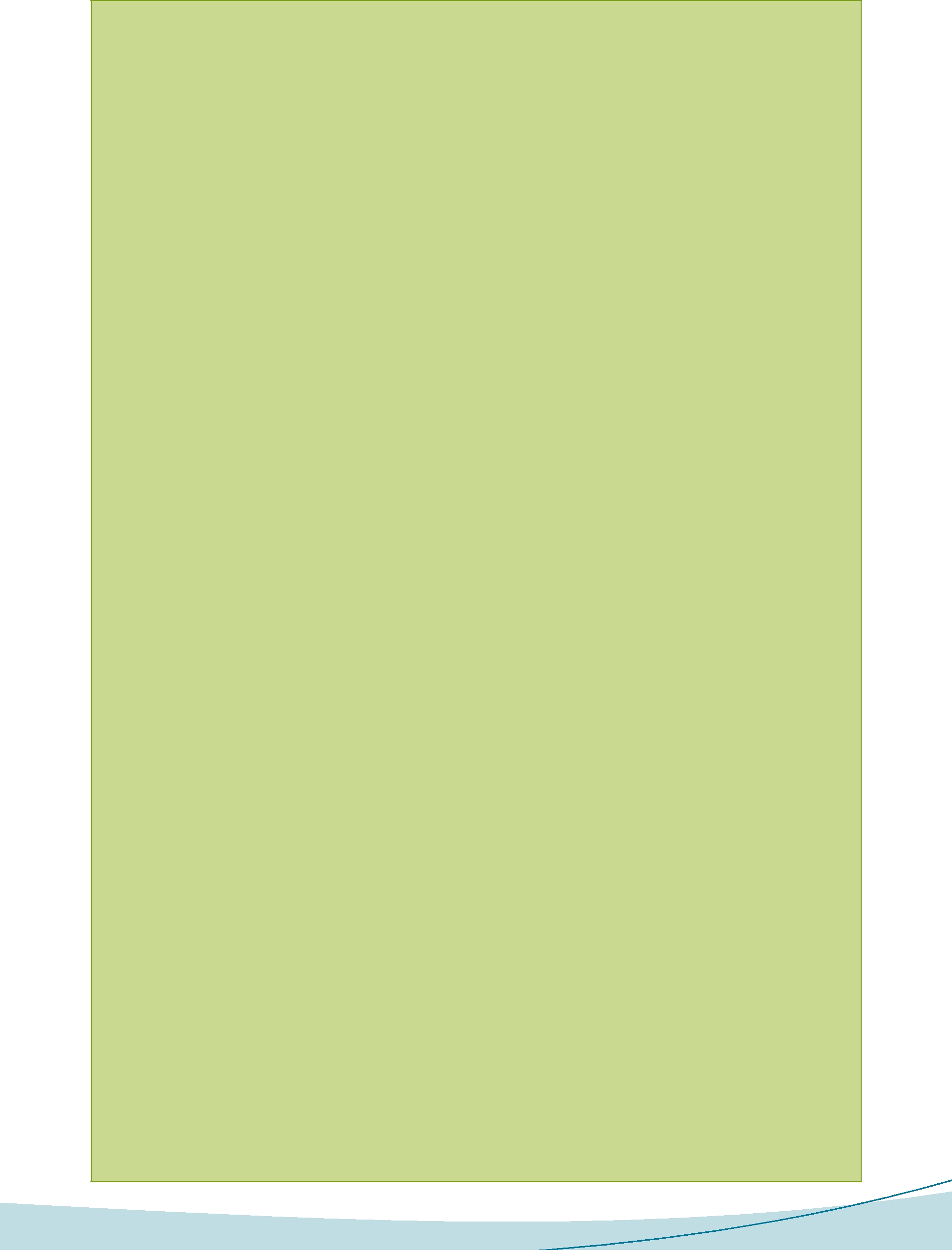 TelefonFaxE-mailWeboldalE-mailWeboldalKépviselő (név és funkció)Képviselő (név és funkció)Képviselő (név és funkció)Képviselő (név és funkció)TelefonFaxE-mailE-mailE-mail[B] országIntézményIntézményFunkcióFunkcióCímTelefonFaxTelefonFaxE-mailWeboldalE-mailWeboldalKépviselő (név és funkció)Képviselő (név és funkció)Képviselő (név és funkció)Képviselő (név és funkció)TelefonFaxE-mailE-mailE-mailFunkciók –[A] Szakképesítés [B] szakképesítés[X] Képesítés Ki a felelős az alábbiakért:[A] Szakképesítés [B] szakképesítés[X] Képesítés Ki a felelős az alábbiakért: